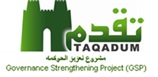 استمارة التوحيد القياسي الاجراءات المبسطة للخدمةأرسم خارطة العمليات المبسطة: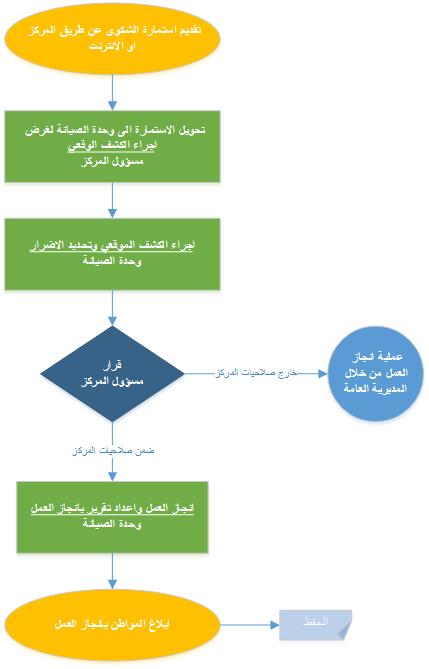 التوقيتات(اختياري)الاجراءات المبسطة  لتقديم الخدمة للمستفيد    يوم واحدتم تحسين العملية من خلال تحديد اهداف العملية وهي جودة الخدمة الناتجة وتقليل الوقت اللازم لتقديم الخدمة.تقديم استمارة الشكوى عن طريق المركز او الانترنت.تحويل الاستمارة الى وحدة الصيانة لغرض اجراء الكشف الوقعي / مسؤول المركز.اجراء الكشف الموقعي وتحديد الاضرار / وحدة الصيانة.( اذا كانت العمل ضمن صلاحيات وامكانيات المركز) انجاز العمل واعداد تقرير بانجاز العمل / وحدة الصيانة واذا لم تكن ضمن صلاحيات المركز تكون ضمن صلاحيات مقر المديريةابلاغ المواطن بانجاز العمل.الوقت اللازم للانجاز العمل هو يوم واحد